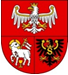 Załącznik nr 5 do SWZ                                                                                                                                                                                                                                                                     
                                                                                                                                              ZP.272.1.122.2023Nr sprawy: ........................Projektowane postanowienia umowy UMOWA nr ……………………. zawarta w Olsztynie w dniu ................................ w rezultacie postępowania o udzielenie zamówienia publicznego prowadzonego w trybie podstawowym, zgodnie z art. 275 pkt 1 ustawy z dnia 11 września 
2019 r. Prawo zamówień publicznych (Dz. U. z 2023 r. poz. 1605 z późn. zm.), pomiędzy:Województwem Warmińsko-Mazurskim z siedzibą w Olsztynie przy ul. Emilii Plater 1, 10-562 Olsztyn; 
NIP: 739-38-90-447; REGON: 510742333, zwanym dalej Zamawiającym reprezentowanym przez 
Zarząd Województwa, w imieniu którego działają:1. ……………………………………………………………………………………………………………....2. ……………………………………………………………………………………………………………....a ………………………………………………………………………………………………………………....zwanym dalej Wykonawcązaś wspólnie zwanymi dalej „Stronami” lub osobno „Stroną”.§ 1Przedmiotem umowy jest usługa polegająca na uzupełnieniu, korekcie redakcyjnej, przygotowaniu 
do druku i druk wydawnictwa dotyczącego Polskiej Krajowej Sieci Cittaslow – pn. Miasteczka Cittaslow.Wykonawca zobowiązuje się zrealizować przedmiot umowy zgodnie ze Szczegółowym Opisem Przedmiotu Zamówienia, stanowiącym załącznik nr 1 do umowy.§ 2      Wykonawca zobowiązuje się do wykonania przedmiotu umowy wskazanego w § 1 ust. 1 w terminie:     
      …………. dni roboczych od dnia zawarcia umowy. § 3Wykonawca  jest odpowiedzialny za jakość oraz należytą staranność wykonania przedmiotu umowy.Wykonawca zobowiązuje się do współpracy z Zamawiającym na każdym etapie wykonania przedmiotu umowy.Wykonawca będzie konsultował z Zamawiającym wszystkie etapy realizacji przedmiotu umowy 
w tym w zakresie korekty redakcyjnej, przygotowania do druku i druku folderu.Wykonawca zobowiązuje się w trakcie wykonywania przedmiotu umowy do uwzględnienia wszelkich uwag Zamawiającego dotyczących sposobu jego wykonywania.Wykonawca przekaże Zamawiającemu wyjściowe pliki folderu w formacie „pdf” lub innym równoważnym formacie zaakceptowanym przez Zamawiającego oraz w formacie pliku edytowalnego np: „indd” lub innym równoważnym formacie zaakceptowanym przez Zamawiającego.W terminie 2 dni roboczych od dnia zawarcia umowy Zamawiający przekaże Wykonawcy  folder (wersja z 2020 r.) w plikach formatu „indd” (InDesign) wraz z informacją o korekcie redakcyjnej. Wykonawca dokona w terminie nie dłuższym niż 10 dni roboczych od dnia otrzymania materiałów, 
o których mowa w ust. 6, modyfikacji treści folderu poprzez dokonanie korekty redakcyjnej 
i graficznej w miejscach wskazanych przez Zamawiającego w zakresie:aktualizacji treści,uzupełnienia i wymiany wybranych zdjęć dostarczonych przez Zamawiającego,oraz przedstawi w tym terminie Zamawiającemu rezultat pracy do akceptacji. Zamawiający może zgłaszać uwagi do przedłożonego przez Wykonawcę rezultatu prac. W takim  
 przypadku Wykonawca zobowiązany jest do bezpłatnego wprowadzenia poprawek i ponownego 
 przedstawienia treści folderu aż do uzyskania akceptacji Zamawiającego ostatecznej wersji treści folderu.W razie braku uwag Zamawiającego do przedłożonych przez Wykonawcę rezultatów prac, Zamawiający dokona akceptacji ostatecznej wersji folderu, którą Wykonawca dostarczy Zamawiającemu w formie elektronicznej w plikach „PDF” lub innym równoważnym formacie zaakceptowanym przez Zamawiającego, niezwłocznie po ich przedłożeniu.Wszelkie poprawki, o których mowa w niniejszym paragrafie Wykonawca wykona w ramach wynagrodzenia, o którym mowa w § 5 ust. 1.Zamawiający zastrzega, że przedmiot umowy może być realizowany wyłącznie w oparciu o wersję folderu zaakceptowaną przez Zamawiającego.Na żądanie Zamawiającego Wykonawca zobowiązany jest do udzielenia pełnej informacji na temat stanu wykonania umowy.Wykonawca wraz z przedmiotem umowy dostarczy Zamawiającemu na nośniku elektronicznym 
w dwóch kopiach końcowy projekt folderu zaakceptowany przez Zamawiającego w formacie do edycji np. „indd” lub innym równoważnym formacie zaakceptowanym przez Zamawiającego oraz w formacie „pdf” lub innym równoważnym formacie zaakceptowanym przez Zamawiającego.Po wykonaniu umowy Wykonawca bez zgody Zmawiającego nie będzie mógł korzystać oraz wykorzystywać na własne potrzeby lub na potrzeby osób trzecich materiałów przekazanych przez Zamawiającego.Ilekroć w niniejszej umowie jest mowa o dniach roboczych należy przez to rozumieć dni tygodnia 
od poniedziałku do piątku, z wyłączeniem dni ustawowo wolnych od pracy.Wykonawca zobowiązuje się do zrealizowania przedmiotu umowy w  sposób zapewniający dostępność osobom ze szczególnymi potrzebami w rozumieniu ustawy z dnia 19 lipca 2019 roku o zapewnianiu dostępności osobom ze szczególnymi potrzebami i w tym celu przy realizacji przedmiotu umowy zobowiązuje się w szczególności do: użycia czcionek sans serif o wielkości co najmniej 12;użycia czcionki i koloru papieru dostosowanych do preferencji użytkownika; pisania tekstów prostym językiem: o ile to możliwe, unikania żargonów, skrótów 
i związków frazeologicznych, nieużywania trudnych wyrazów, a także skrótów zapożyczonych 
z innego języka, chyba że są dobrze znane, jeśli używane są skróty branżowe (na przykład EFSiI, PO WER, UP) to przy pierwszym ich użyciu w dokumencie wskazuje się w nawiasie ich rozwinięcie, w zdaniach stosuje się stronę czynną zamiast biernej, teksty wyrównane są do lewej strony 
– nie stosujemy justowania, stosuje się zdania krótkie, jeśli jest to możliwe – pozytywne zamiast negatywnych;dzielenia wyrazów – funkcja domyślnie wyłączona. Do rozsuwania znaków używa się funkcji „tekst rozstrzelony”; użycia czcionki: bezszeryfowej, czyli o kroju pozbawionym ozdobników w postaci szeryfów –  końcówki znaków są proste (na przykład Helvetica, Arial, Calibri, Tahoma); należy stosować interlinię miedzy wierszami: 1,15 lub 1,5; zapewnienia odpowiedniego kontrastu pomiędzy tłem a tekstem, poprzez na przykład czarny tekst na białym tle, niebieski tekst na białym tle, niebieski tekst na żółtym tle, czarny tekst na żółtym tle, biały tekst na niebieskim tle.§ 4 Za termin dostawy przyjmuje się datę dostawy całego i kompletnego przedmiotu umowy, potwierdzoną 
 przez Zamawiającego w protokole odbioru, o którym mowa w ust. 7.  Wykonawca dostarczy przedmiot umowy, opakowany w sposób trwały i zabezpieczony przed wpływem  
 czynników atmosferycznych, na własny koszt i odpowiedzialność na adres ul. Mariańska 3, 
 10-052 Olsztyn, Urzędu Marszałkowskiego Województwa Warmińsko-Mazurskiego w Olsztynie, 
 w opakowaniach zbiorczych po 50 egzemplarzy lub 100 egzemplarzy. Dostawa musi być zrealizowana jednorazowo i w pełnym zakresie określonym  w umowie. Dostawa zrealizowana będzie w dni robocze w godzinach pracy Zamawiającego, tj. od 8:00 do 14:00, 
 w terminie określonym w § 2 umowy. Zamawiający zastrzega, że data dostawy nie jest jednoznaczna z terminem odbioru przedmiotu umowy.  
 Odbiór przedmiotu umowy zostanie poprzedzony sprawdzeniem przez Zamawiającego zgodności  
 dostarczonych materiałów z wymogami Zamawiającego, o których mowa w umowie i szczegółowym 
 opisie przedmiotu zamówienia. Z odbioru przedmiotu umowy zostanie sporządzony protokół odbioru w terminie 5 dni od dnia 
 dostarczenia przedmiotu umowy Zamawiającemu. Osobą uprawnioną ze strony Zamawiającego 
 do jednoosobowego podpisania protokołu odbioru, niezależnie od osób uprawnionych 
 do reprezentowania Zamawiającego jest: …………………………… lub ……………………………….. Protokół odbioru będzie zawierać:datę i miejsce dostawy oraz datę i miejsce odbioru przedmiotu umowy;opis realizowanego przedmiotu umowy wraz z oceną prawidłowości jego wykonania;wartość i ilość realizowanego przedmiotu umowy;oświadczenie o braku lub istnieniu wad dostarczonego przedmiotu umowy;termin usunięcia wad.8. W przypadku stwierdzenia wad dostarczonego przedmiotu umowy Wykonawca zobowiązany jest do usunięcia ich w określonym przez Zamawiającego terminie, nie dłuższym niż 10 dni, w ramach wynagrodzenia, o którym mowa w § 5 ust. 1 umowy.9. Stwierdzenie przez Zamawiającego usunięcia przez Wykonawcę wad stanowić będzie podstawę do sporządzenia protokołu odbioru bez zastrzeżeń.§ 5Całkowite wynagrodzenie Wykonawcy za należyte wykonanie przedmiotu umowy wynosi …………… złotych brutto (słownie: ……….……………………………………. brutto), w tym należny podatek VAT.Wynagrodzenie Wykonawcy za wykonanie przedmiotu umowy, wskazane w ust. 1, jest niezmienne, zawiera w sobie wszystkie koszty i wydatki Wykonawcy związane z prawidłową realizacją umowy 
i zaspokaja wszelkie roszczenia Wykonawcy wobec Zamawiającego z tytułu wykonania umowy, 
z tytułu przeniesienia na rzecz Zamawiającego autorskich praw majątkowych do wszelkich mogących stanowić przedmiot prawa autorskiego wyników prac powstałych w związku z wykonaniem umowy oraz z tytułu przeniesienia na Zamawiającego wyłącznego prawa zezwalania na wykonywanie zależnego prawa autorskiego do tych wyników prac oraz z tytułu ich wykorzystywania na wszystkich polach eksploatacji określonych w umowie, zgodnie z § 7 umowy.Podstawą wystawienia faktury/rachunku przez Wykonawcę jest podpisanie przez Zamawiającego protokołu odbioru bez zastrzeżeń, zgodnie z § 4. Wypłata wynagrodzenia zostanie zrealizowana na podstawie wystawionej przez Wykonawcę faktury/rachunku, przelewem na rachunek bankowy Wykonawcy o numerze …………………………, 
w terminie 14 dni od dnia dostarczenia Zamawiającemu prawidłowo wystawionej faktury/rachunku, 
po wykonaniu i uznaniu przez Zamawiającego przedmiotu umowy za należycie wykonany. Faktura powinna zawierać następujące dane:Nabywca: Województwo Warmińsko-Mazurskie, ul. Emilii Plater 1, 10-562 Olsztyn, 
NIP 739-389-04-47Odbiorca: Urząd Marszałkowski Województwa Warmińsko-Mazurskiego w Olsztynie, 
ul. Emilii Plater 1, Olsztyn.W przypadku, gdy dane Zamawiającego, wymienione na fakturze nie będą zgodne z danymi Zamawiającego, określonymi w ust. 5 lub faktura/rachunek będzie w inny sposób błędna, Zamawiający odmówi przyjęcia faktury/rachunku, a termin zapłaty wynagrodzenia określony w ust. 4 nie będzie rozpoczęty, na co Wykonawca wyraża zgodę.Wykonawca może przekazać Zamawiającemu fakturę elektroniczną za pośrednictwem Platformy Elektronicznego Fakturowania. Zamawiający posiada konto na platformie elektronicznego fakturowania stworzonej przez firmę Infinite IT Solutions (https://brokerinfinite.efaktura.gov.pl ) o adresie skrzynki: „Typ numeru PEPPOL: NIP” oraz „Numer PEPPOL 7392965551”. Ustrukturyzowana faktura elektroniczna winna zawierać dane wymagane przepisami o podatku od towarów i usług oraz dane zawierające informacje dotyczące odbiorcy płatności, o którym mowa w ust. 5. Faktura powinna także zawierać następujące dane: numer i datę zawarcia niniejszej umowy.Za datę zapłaty Strony ustalają dzień wydania dyspozycji przelewu z rachunku bankowego Zamawiającego  na rachunek bankowy Wykonawcy.Cena, wskazana w ofercie złożonej przez Wykonawcę, o którym mowa w art. 1 pkt 1b ustawy 
z dnia 10 października 2002 r. o minimalnym wynagrodzeniu za pracę, została ustalona w taki sposób, aby wysokość wynagrodzenia za każdą godzinę świadczenia przez tego Wykonawcę usług nie była niższa niż wysokość minimalnej stawki godzinowej ustalonej zgodnie z art. 2 ust. 3a, 3b i 5 ww. ustawy.Cena, wskazana w ofercie złożonej przez Wykonawców wspólnie ubiegających się o udzielenie zamówienia, została ustalona w taki sposób, aby wysokość wynagrodzenia każdego z Wykonawców, który jest osobą wymienioną w art. 1 pkt 1b ustawy z dnia 10 października 2002 r. o minimalnym wynagrodzeniu za pracę, za każdą godzinę świadczenia przez niego usług nie była niższa niż wysokość minimalnej stawki godzinowej ustalonej zgodnie z art. 2 ust. 3a, 3b i 5 ww. ustawy.W przypadku Wykonawców będących osobami fizycznymi niewykonującymi działalności gospodarczej oraz Wykonawców będących osobami fizycznymi wykonującymi działalność gospodarczą zarejestrowaną w Rzeczypospolitej Polskiej albo w państwie niebędącym państwem członkowskim Unii Europejskiej lub państwem Europejskiego Obszaru Gospodarczego, niezatrudniającymi pracowników ani niemającymi zawartych umów ze zleceniobiorcami, Wykonawcy przysługuje wynagrodzenie określone w ust. 1.Strony ustalają, iż w celu umożliwienia wykonania przez Zamawiającego obowiązków określonych 
w art. 8a ustawy z dnia 10 października 2002 r. o minimalnym wynagrodzeniu za pracę, Zamawiający ma prawo zwrócić się do Wykonawcy, od dnia zawarcia niniejszej umowy do dnia przedawnienia roszczeń z tytułu tej umowy, o złożenie przez Wykonawcę oświadczenia, czy w okresie wykonywania niniejszej umowy jest on Wykonawcą, o którym mowa w ust. 11, zaś Wykonawca jest zobowiązany 
do złożenia oświadczenia zgodnego ze stanem rzeczywistym. W przypadku Wykonawców, którym wspólnie udzielono zamówienia objętego niniejszą umową, postanowienia zdania pierwszego odnoszą się do każdego z tych Wykonawców.W celu umożliwienia wykonania przez Zamawiającego obowiązków określonych w art. 8a ustawy 
z dnia 10 października 2002 r. o minimalnym wynagrodzeniu za pracę Wykonawca, o którym mowa 
w ust. 11, jest zobowiązany do potwierdzania liczby godzin świadczenia usług w sposób określony 
w ust. 14.Niezwłocznie po wykonaniu usługi, nie później jednak niż w ciągu 5 dni od dnia jej wykonania, Wykonawca, o którym mowa w ust. 11, zobowiązany jest do przedłożenia Zamawiającemu w formie pisemnej lub w formie wiadomości e–mail wysłanej na adres wskazany w § 9 ust. 2 informacji 
o liczbie godzin świadczenia tej usługi. W przypadku Wykonawców, którym wspólnie udzielono zamówienia objętego niniejszą umową, obowiązek złożenia informacji, o której mowa w zdaniu pierwszym odnosi się odrębnie w stosunku do każdego z tych Wykonawców. Za każdy dzień opóźnienia w zapłacie wynagrodzenia, Wykonawca może żądać od Zamawiającego  
 odsetek ustawowych za opóźnienie.§ 6Wykonawca zapłaci Zamawiającemu karę umowną w przypadku:nieuzasadnionego odstąpienia od umowy przez Wykonawcę lub odstąpienia od umowy przez Zamawiającego z przyczyn, za które odpowiedzialność ponosi Wykonawca – w wysokości 20 % całkowitego wynagrodzenia brutto określonego w § 5 ust. 1;zwłoki w wykonaniu umowy – w wysokości 0,5 % całkowitego wynagrodzenia brutto określonego 
w § 5 ust. 1, za każdy rozpoczęty dzień zwłoki licząc od dnia następującego po upływie terminu wykonania przedmiotu umowy, określonego w § 2;za zwłokę w usunięciu wad, o których mowa w § 4 ust. 8 – w wysokości 0,5 % całkowitego wynagrodzenia brutto określonego w § 5 ust. 1 umowy, za każdy rozpoczęty dzień zwłoki, 
licząc od dnia następującego po upływie terminu usunięcia wad wyznaczonego przez Zamawiającego zgodnie z § 4 ust. 8.     Łączna wysokość kar umownych, o których mowa w pkt 2 i 3 nie może przekroczyć 20 % całkowitego wynagrodzenia brutto określonego w § 5 ust. 1 umowy. W przypadku nieuzasadnionego odstąpienia od umowy przez Zamawiającego lub odstąpienia od umowy przez Wykonawcę z przyczyn, za które odpowiedzialność ponosi Zamawiający, Zamawiający zapłaci Wykonawcy karę umowną w wysokości 20 % całkowitego wynagrodzenia brutto określonego 
w § 5 ust. 1.Strony zapłacą kary umowne wynikające z treści umowy w terminie 21 dni od dnia otrzymania wezwania do zapłaty lub noty obciążeniowej wystawionego z tego tytułu przez drugą Stronę umowy. Za datę zapłaty uważa się datę obciążenia rachunku bankowego Strony zobowiązanej do zapłaty kary. Łączna maksymalna wysokość kar umownych, których strona może dochodzić na podstawie niniejszej umowy nie może przekroczyć 20 % całkowitego wynagrodzenia brutto określonego w § 5 ust. 1 umowy.Strony mają prawo dochodzenia na zasadach ogólnych odszkodowania przewyższającego wysokość zastrzeżonych kar umownych.§ 7W ramach wynagrodzenia określonego w § 5 ust. 1 umowy Wykonawca przenosi na Zamawiającego autorskie prawa majątkowe do wszelkich mogących stanowić przedmiot prawa autorskiego wyników prac powstałych w związku z wykonaniem umowy, w tym do folderu (jego projektu i jego zatwierdzonej wersji) zwanych też dalej „utworami” wraz z wyłącznym prawem zezwalania na wykonywanie zależnego prawa autorskiego do nich.Przeniesienie praw, o których mowa w ust. 1 następuje z chwilą odbioru utworów przez Zamawiającego, bez żadnych ograniczeń co do terytorium, czasu i liczby egzemplarzy, na wszystkich znanych w dniu zawarcia umowy polach eksploatacji, w tym w szczególności:utrwalenia i zwielokrotnienia wszelkimi znanymi technikami w tym cyfrowymi, elektronicznymi, drukiem, na kliszy fotograficznej, technikami poligraficznymi;wprowadzania do obrotu;wprowadzania do pamięci komputera oraz do sieci komputerowej i/ lub multimedialnej i wykonania w Internecie;publicznego wykonania lub odtworzenia;publicznego wystawienia i wyświetlenia;wykorzystania w celu przygotowania innych opracowań;najmu i/ lub użyczenia;wprowadzania dalszych zmian i korekt;tłumaczenia na języki obce;zbywania, w tym sprzedaży na rzecz osób trzecich;publicznego udostępniania w taki sposób, aby każdy miał dostęp w czasie i miejscu przez siebie wybranym (m.in. udostępniania w Internecie oraz w ramach dowolnych usług telekomunikacyjnych). Wykonawca zobowiązuje się zapewnić, że wykonując przedmiot umowy nie naruszy praw osób trzecich, w tym ich autorskich praw majątkowych i przekaże Zamawiającemu powstałe w wyniku wykonywania umowy utwory w stanie wolnym od obciążeń prawami osób trzecich, a korzystanie przez Zamawiającego z tych utworów nie będzie naruszało praw osób trzecich.Wykonawca jest odpowiedzialny względem Zamawiającego za wszelkie wady prawne w ww. utworach, 
a w szczególności za ewentualne roszczenia osób trzecich wynikające z naruszenia praw własności intelektualnej, w tym za nieprzestrzeganie przepisów ustawy z dnia 4 lutego 1994 r. o prawie autorskim 
i prawach pokrewnych, w związku z wykonywaniem przedmiotu umowy.Wykonawca ponosi wyłączną odpowiedzialność za ewentualne naruszenie praw osób trzecich, 
w tym dóbr osobistych osób trzecich do utworów oraz do praw autorskich  i pokrewnych do nich, 
zaś w przypadku skierowania z tego tytułu roszczeń przeciwko Zamawiającemu, Wykonawca zobowiązuje się do całkowitego zaspokojenia słusznych roszczeń osób trzecich oraz do zwolnienia Zamawiającego od obowiązku świadczenia z tego tytułu. W przypadku dochodzenia ww. roszczeń przeciwko Zamawiającemu na drodze sądowej, Wykonawca zobowiązuje się niezwłocznie wstąpić 
do sprawy po stronie pozwanego oraz zaspokoić wszelkie uznane lub prawomocnie zasądzone roszczenia powoda wraz z należnymi kosztami.Z chwilą odbioru utworów Zamawiający nabywa własność nośników, na których zostały utrwalone utwory opracowane przez Wykonawcę.§ 8Zamawiający może odstąpić od umowy na podstawie art. 456 ustawy Pzp, w razie zaistnienia okoliczności w nim opisanych. W takim przypadku Wykonawca może żądać wyłącznie wynagrodzenia należnego z tytułu wykonania części umowy i nie przysługuje mu wobec Zamawiającego roszczenie 
o zapłatę kary umownej, o której mowa w § 6 ust. 2 umowy.Z przyczyn, za które odpowiedzialność ponosi Wykonawca, w szczególności w przypadku dostarczenia przedmiotu umowy niezgodnego z wymogami opisanymi w SOPZ, nieuwzględnienia uwag zgłoszonych przez Zamawiającego do sposobu wykonywania przedmiotu umowy, Zamawiający może w całości lub w części odstąpić od umowy, nie później niż w ciągu 30 dni następujących po upływie terminu wykonania przedmiotu umowy, o którym mowa w § 2.Z przyczyn, za które odpowiedzialność ponosi Zamawiający, Wykonawca może odstąpić od umowy 
nie później niż w ciągu 30 dni następujących po upływie terminu wykonania przedmiotu umowy, 
o którym mowa w § 2.Odstąpienie od umowy którejkolwiek ze Stron wymaga zachowania formy pisemnej pod rygorem nieważności oraz wymaga uzasadnienia.Termin, na odstąpienie od umowy, o którym mowa w ust. 2 i 3 Strony uznają za zachowany, jeśli Strona wysłała w tym terminie oświadczenie o odstąpieniu od umowy przesyłką poleconą w polskiej placówce pocztowej operatora wyznaczonego w rozumieniu ustawy z dnia 23 listopada 2012 r. Prawo pocztowe.§ 9W sprawach realizacji umowy Strony porozumiewają się za pośrednictwem telefonu oraz poczty  elektronicznej.Do merytorycznej współpracy i koordynacji w wykonaniu przedmiotu umowy upoważnia się ze strony Zamawiającego ………………………, nr tel. …………...…, adres poczty elektronicznej ……………….Wykonawca w terminie 2 dni roboczych od dnia zawarcia umowy przekaże Zamawiającemu 
dane kontaktowe osoby wyznaczonej do merytorycznej współpracy i koordynacji w wykonywaniu umowy, zawierające: imię i nazwisko, nr telefonu, adres poczty elektronicznej.W przypadku, gdy Wykonawca nie przekaże danych, o których mowa w ust. 3, Zamawiający, w sprawach realizacji umowy, wykorzysta dane kontaktowe Wykonawcy zawarte w ofercie.Osobą uprawnioną ze strony Zamawiającego do jednoosobowego podpisywania dokumentów podlegających akceptacji Zamawiającego na podstawie niniejszej umowy, niezależnie od osób uprawnionych do reprezentacji Zamawiającego, z zastrzeżeniem § 4 ust. 6 umowy, jest ……………...…...Osobą odpowiedzialną za realizację umowy ze strony Zamawiającego jest …………..…………………...Zmiana osób lub danych, o których mowa w ust. 2, 3, 5 i 6 następuje poprzez pisemne powiadomienie drugiej Strony i nie stanowi zmiany treści umowy wymagającej aneksu.Niezależnie od sposobów porozumiewania się określonych w ust. 1 Wykonawca lub jego upoważniony przedstawiciel będzie zobowiązany do osobistego stawienia się w siedzibie Zamawiającego 
do ……………………………………, jeżeli Zamawiający uzna to za konieczne.§ 10Zakazuje się istotnych zmian postanowień zawartej umowy.Dopuszczalna jest zmiana umowy, jeżeli zachodzą okoliczności, o których mowa w art. 455 ustawy Pzp. Strony przewidują możliwość dokonania zmiany zawartej umowy w zakresie terminu wykonania przedmiotu umowy w przypadku, gdy konieczność wprowadzenia zmian wynika z okoliczności trudnych do przewidzenia, przy zachowaniu należytej staranności, w chwili zawarcia umowy, na które to okoliczności Strony nie miały wpływu, w tym spowodowanych działaniem osób trzecich, zmianą powszechnie obowiązujących przepisów prawa lub wynikających z prawomocnych orzeczeń lub ostatecznych aktów administracyjnych właściwych organów - w takim zakresie w jakim będzie to niezbędne w celu dostosowania postanowień umowy do zaistniałego stanu prawnego lub faktycznego; siły wyższej (rozumianej jako wystąpienie zdarzenia nadzwyczajnego, zewnętrznego, niemożliwego 
do przewidzenia i zapobieżenia, którego nie dało się uniknąć nawet przy zachowaniu najwyższej staranności, a które uniemożliwia Wykonawcy wykonanie jego zobowiązania w całości lub w części) 
- w takim zakresie w jakim będzie to niezbędne w celu dostosowania postanowień umowy do zaistniałego stanu prawnego lub faktycznego.Warunkiem wprowadzenia zmian, o których mowa w ust. 3 jest wystąpienie przez wnioskującego 
o ich dokonanie w umowie do drugiej Strony umowy z wnioskiem na piśmie pod rygorem nieważności zawierającym stosowne uzasadnienie dokonania zmian, niezwłocznie od powzięcia wiadomości 
o okolicznościach będących podstawą dokonania zmian.Zmiany umowy wymagają zachowania formy pisemnej pod rygorem nieważności, z zastrzeżeniem wyjątków przewidzianych w treści umowy. Właściwym do rozpoznania sporów wynikłych na tle realizacji niniejszej umowy jest sąd powszechny właściwy miejscowo dla siedziby Zamawiającego.W sprawach nieuregulowanych niniejszą umową wiąże oferta Wykonawcy, postanowienia zawarte w specyfikacji warunków zamówienia, a także stosuje się w szczególności przepisy ustawy z dnia 11.09.2019 r. Prawo zamówień publicznych, ustawy z dnia 23.04.1964 r. Kodeks cywilny, ustawy 
z dnia 04.02.1994 r. o prawie autorskim i prawach pokrewnych oraz aktów wykonawczych do tych ustaw.Wykonawca nie może bez zgody Zamawiającego wyrażonej w formie pisemnej pod rygorem nieważności przenieść na osobę trzecią wierzytelności wynikających z niniejszej umowy.Umowę sporządzono w trzech jednobrzmiących egzemplarzach, w tym dwa dla Zamawiającego i jeden dla Wykonawcy.Załączniki:- Szczegółowy opis przedmiotu zamówienia - formularz ofertowy                   Zamawiający                                                                              Wykonawca